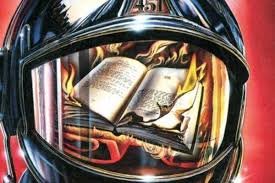 Reading Schedule for Fahrenheit 451Read  		this section 	      by 		this date:					Part I				Feb. 6					Part II				Feb. 12					Part III				Feb. 20GT Pre AP English I students will be expected to come to class prepared, having read the chapters and made annotations throughout their reading.  Writing, discussion, and other activities will take place in class to further our depth of understanding of the novel, and students will be encouraged to share ideas and participate in literary criticism.When annotating, students should keep the following questions in mind: What is/are the theme(s) of Fahrenheit 451?What literary techniques does Ray Bradbury use to convey the theme of his novel?Why might someone use this novel to call Bradbury a visionary?andHow do the discussions from Thomas C. Foster’s novel, How to Read Literature Like a Professor for Kids, relate specifically to Fahrenheit 451?